ПОКАЗАТЕЛИДЕЯТЕЛЬНОСТИ ДОШКОЛЬНОЙ ОБРАЗОВАТЕЛЬНОЙ ОРГАНИЗАЦИИ,ПОДЛЕЖАЩЕЙ САМООБСЛЕДОВАНИЮ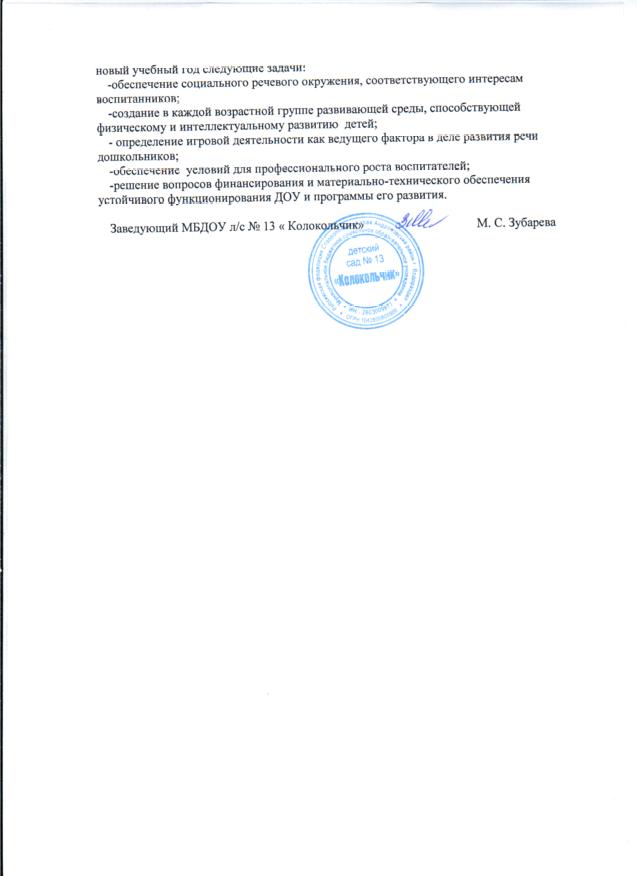 N п/пПоказателиЕдиница измерения1.Образовательная деятельность1.1Общая численность воспитанников, осваивающих образовательную программу дошкольного образования, в том числе:71 человек1.1.1В режиме полного дня (8 - 12 часов)71 человек1.1.2В режиме кратковременного пребывания (3 - 5 часов)-1.1.3В семейной дошкольной группе-1.1.4В форме семейного образования с психолого-педагогическим сопровождением на базе дошкольной образовательной организации-1.2Общая численность воспитанников в возрасте до 3 лет13 человек1.3Общая численность воспитанников в возрасте от 3 до 8 лет58 человек1.4Численность/удельный вес численности воспитанников в общей численности воспитанников, получающих услуги присмотра и ухода:-1.4.1В режиме полного дня (8 - 12 часов)-1.4.2В режиме продленного дня (12 - 14 часов)-1.4.3В режиме круглосуточного пребывания-1.5Численность/удельный вес численности воспитанников с ограниченными возможностями здоровья в общей численности воспитанников, получающих услуги:-1.5.1По коррекции недостатков в физическом и (или) психическом развитии-1.5.2По освоению образовательной программы дошкольного образования-1.5.3По присмотру и уходу-1.6Средний показатель пропущенных дней при посещении дошкольной образовательной организации по болезни на одного воспитанника20,17 дня1.7Общая численность педагогических работников, в том числе: 6 человек1.7.1Численность/удельный вес численности педагогических работников, имеющих высшее образование3 человек/  50 %1.7.2Численность/удельный вес численности педагогических работников, имеющих высшее образование педагогической направленности (профиля)3 человек/  50 %1.7.3Численность/удельный вес численности педагогических работников, имеющих среднее профессиональное образование 3 человек/  50 %1.7.4Численность/удельный вес численности педагогических работников, имеющих среднее профессиональное образование педагогической направленности (профиля)3 человек/  50 %1.8Численность/удельный вес численности педагогических работников, которым по результатам аттестации присвоена квалификационная категория, в общей численности педагогических работников, в том числе:1 человека/ 16,6 %1.8.1Высшая1.8.2Первая1 человека/ 16,6 %1.9Численность/удельный вес численности педагогических работников в общей численности педагогических работников, педагогический стаж работы которых составляет:1.9.1До 5 лет1 человек/16,6 %1.9.2Свыше 30 лет-1.10Численность/удельный вес численности педагогических работников в общей численности педагогических работников в возрасте до 30 лет-1.11Численность/удельный вес численности педагогических работников в общей численности педагогических работников в возрасте от 55 лет1 человека/ 16,6 %1.12Численность/удельный вес численности педагогических и административно-хозяйственных работников, прошедших за последние 5 лет повышение квалификации/профессиональную переподготовку по профилю педагогической деятельности или иной осуществляемой в образовательной организации деятельности, в общей численности педагогических и административно-хозяйственных работников5 человек/ 83,3%1.13Численность/удельный вес численности педагогических и административно-хозяйственных работников, прошедших повышение квалификации по применению в образовательном процессе федеральных государственных образовательных стандартов в общей численности педагогических и административно-хозяйственных работников1.14Соотношение "педагогический работник/воспитанник" в дошкольной образовательной организации6 человек/ 71 человека1.15Наличие в образовательной организации следующих педагогических работников:1.15.1Музыкального руководителяДа1.15.2Инструктора по физической культуреДа1.15.3Учителя-логопеда-1.15.4Логопеда-1.15.5Учителя-дефектолога-1.15.6Педагога-психолога2.Инфраструктура2.1Общая площадь помещений, в которых осуществляется образовательная деятельность, в расчете на одного воспитанника1336,1/18,052.2Площадь помещений для организации дополнительных видов деятельности воспитанников152,3 кв. м2.3Наличие физкультурного залаДа2.4Наличие музыкального залаДа2.5Наличие прогулочных площадок, обеспечивающих физическую активность и разнообразную игровую деятельность воспитанников на прогулкеДаОтчёт по результатам самообследования Муниципального бюджетного дошкольного образовательного учреждения детский сад № 13  	 « Колокольчик»	за 2018-2019 учебный годI. Общая характеристика образовательного учреждения. Муниципальное бюджетное  дошкольное образовательное учреждение детский сад № 13  « Колокольчик»  был открыт в 1980 году.  Полное наименование учреждения: Муниципальное  бюджетное  дошкольное образовательное учреждение детский сад № 13   « Колокольчик»	 Сокращённое наименование учреждения:  МБДОУ д/с №13 « Колокольчик»Учреждение является юридическим лицом, имеет в оперативном управлении обособленное имущество,  самостоятельный баланс, счёт в финансовых органах местного самоуправления, круглую печать со своим полным наименованием и указанием места нахождения, штампы.         Адрес электронной почты:  marina.zubareva.73@mail.ru         Режим работы: с 7часов 30 минут до 17 часов 30 минут, длительность - 10 часов,суббота-воскресенье: выходной.        Система договорных отношений, регламентирующих деятельность ДОУ представлена:Договором о взаимоотношениях между ДОУ и Учредителем;Трудовым договором с руководителем ДОУ;Коллективным договором;Договором с родителями;Работа Учреждения регламентируют следующие локальные акты:§         Устав;§         Образовательная программа МБДОУ;§         Штатное расписание Учреждения;§        Должностные инструкции, определяющие обязанности работников Учреждения;§         Правила внутреннего трудового распорядка;§         Инструкции по организации охраны жизни и здоровья детей  в Учреждении;Положение о педагогическом совете;Положение о методическом совете;§         Положение о  Совете Учреждения;§         Годовой план работы Учреждения;§         Программа развития Учреждения;§         Режим дня;§         Положение об оплате труда работников Учреждения;Положение о Родительском комитете Учреждения;Правила приема и отчисления детей в учреждении;Положение о контроле воспитательно-образовательного процесса в учреждении;Положение о тематическом контроле в Учреждении;Положение о комиссии по охране труда в Учреждении;Положение о творческой группе в Учреждении;Положение об архиве Учреждения;Положение о защите персональных данных работников Учреждения;Положение об инвентаризационной комиссии;Положение о порядке проведения аттестации руководящих и педагогических работников Учреждения.Управление МБДОУ осуществляется в соответствии с законом РФ «Об образовании в Российской Федерации» и на основании Устава детского сада. Непосредственное управление детским садом осуществляет заведующий Зубарева Марина Сергеевна, общий стаж работы 25 лет, стаж работы в учреждениях образования – 25 лет, на руководящих должностях- 9  лет , в данной должности 9 лет . Формами самоуправления ДОУ являются:педагогический совет;общее собрание работников;управляющий советСовет    ДОУ. Условия приема воспитанников в ДОУПрием в ДОУ  осуществляется в соответствии с Положением о порядке приёма детей в дошкольное  образовательное  учреждение, реализующее основные общеобразовательные программы дошкольного образованияОтношения между родителями воспитанников и законными представителями строятся на договорной основе.Общее количество групп – 4, в том числе 1 группа раннего возраста,  3 дошкольных  групп.Режим работы групп:  группа раннего возраста – 10-и часовая с 07.30-17.30, 3 дошкольных групп – 10-и часовые с 07.30-17.30.Общее количество воспитанников за 2018-2019 учебный год – 71 детей.Муниципальное  бюджетное  дошкольное  образовательное учреждение  детский сад № 13 « Колокольчик» осуществляет свою деятельность в соответствии: •         Конституция Российской Федерации,•          Конвенция «О правах ребенка»,•          Закон Российской Федерации «Об образовании в Российской Федерации»,•          Иные   законы Российской Федерации,•          Указы и распоряжения Президента Российской Федерации,•          Постановления и распоряжения Правительства Российской Федерации, •          Законодательные и иные правовые акты государственных органов,•          Нормативные правовые акты органов местного самоуправления,  •          Решения органов управления образованием всех уровней,•          Устав ДОУ,•          Локальные акты ;Санитарно-эпидемиологические правила и нормативы СанПиН  2.4.1.3049-13.II. Условия осуществления образовательного процессаВ течение учебного года деятельность ДОУ была направлена на обеспечение непрерывного, всестороннего и своевременного развития ребенка. Организация учебно-воспитательного процесса строилась на педагогически обоснованном выборе программ (в соответствии с лицензией), обеспечивающих получение образования, соответствующего федеральным государственным  образовательным стандартам :Основной целью деятельности МБДОУ является  оптимизация педагогического процесса в ДОУ для повышения качества дошкольного образования. В основе учебно-воспитательной работы лежит взаимодействие педагогического персонала, администрации и родителей. Основными участниками воспитательно-образовательного процесса являются дети, родители, педагоги, специалисты.Особенности образовательного процесса.Группы функционируют в режиме 5 дневной рабочей недели.Образовательный процесс осуществляется по двум режимам в каждой возрастной группе: с учетом теплого и холодного периода года. Созданы все условия для разностороннего развития детей с 2 месяцев до 8 лет - детский сад оснащен оборудованием для разнообразных видов детской деятельности в помещении и на участках. Развивающая среда в ДОУ выступает не только условием творческого саморазвития личности ребенка, фактором оздоровления, но и показателем профессионализма педагогов.         Все  компоненты развивающей предметной среды  детского сада включают оптимальные условия для полноценного физического, эстетического, познавательного и социального развития детей. В ДОУ функционирует 4 группы  (соответственно 4 групповых помещений, 4 спальни, 4 теневых навесов на прогулочных участках), спортивная площадка. В наличии: методический кабинет, музыкальный зал, физкультурный,   медицинский и процедурный кабинеты.           Создана современная информационно-техническая база: компьютеры, телевизоры с видеомагнитофоном, плеер с дисками, музыкальные центры, магнитофоны, видео и аудио материалы для работы с детьми и педагогами, с информацией о деятельности учреждения  можно ознакомиться на сайте.Дошкольное образовательное учреждение осуществляет взаимодействие с социумом.  Наблюдается тенденция к расширению и углублению связей дошкольного образовательного учреждения с другими образовательными, медицинскими учреждениями и учреждениями культуры. Творческое сотрудничество с образовательными партнерами осуществлялась, согласно заключения договоров и плана мероприятий совместной деятельности. Социальное партнерство дошкольного образовательного учреждения Непосредственная образовательная деятельность (далее НОД) с  9.00 часов.Продолжительность НОД:в младшей группе (дети от 2 до 3 лет) – 8 – 10 минут;во второй младшей группе (дети от 3 до 4 лет) – 15 минут;в средней группе (дети от 4 до 5 лет) – 20 минут;в старшей группе (дети от 5 до 6 лет) – 25 минут;в подготовительной к школе группе (дети от 6 до 7 лет) – 30 минут.В середине НОД педагоги проводят физкультминутку. Между НОД предусмотрены  перерывы продолжительностью 10 минут.Общий объем  обязательной части программы  составляет не менее 80% времени и рассчитан в соответствии с возрастом воспитанников, основными направлениями их развития, спецификой дошкольного образования и включает время, отведенное на: образовательную деятельность, осуществляемую в процессе организации различных видов детской деятельности; образовательную деятельность, осуществляемую в ходе режимных моментов; самостоятельную  деятельность;  взаимодействие с семьями детей.Медицинское обслуживание - обеспечивается  детской медицинской сестрой сельской амбулатории, которые наряду с администрацией и педагогическим персоналом несут ответственность за проведение лечебно-профилактических мероприятий, соблюдение санитарно-гигиенических норм, режима и качество питания воспитанников.Динамика состояния здоровья воспитанников, меры по охране и укреплению здоровья.Реализуя мониторинг здоровья и с целью профилактики заболеваемости детей в течение учебного года, воспитатели совместно с медицинской службой отслеживали:·         посещение узких специалистов детьми, состоящими на учёте;·         отслеживание реализации рекомендаций узких специалистов;·         контроль медицинской службы ДОУ за исполнением рекомендаций детям, пришедшим в детский сад после болезни.Один из самых важных показателей – это динамика заболеваемости воспитанников детского сада.     Заболеваемость детей в дошкольном учреждении   за 2018 год составила 15 % от выполненных детодней.Мониторинг показателей состояния здоровья детей в конце учебного года, владения двигательными действиями, физической подготовленности выявил позитивные изменения.     В 2018-2019 учебном году особое внимание медицинская служба детского сада уделяла оздоровительным мероприятиям и проведением большого времени на свежем воздухе. Наряду с уменьшением заболеваемости у детей отмечается повышение эмоционального тонуса и физической выносливости. Таким образом, укрепление здоровья детей становится ценностным приоритетом всей воспитательно-образовательной работы детского сада не только в плане физического воспитания, но и обучения в целом.  Результатом проделанной работы является снижение числа пропущенных по болезни дней в общем числе дней, проведенных детьми в группе.
Обеспечение безопасности  учреждения.        В МБДОУ созданы условия по организации безопасности образовательного процесса.  В соответствии с Федеральным Законом от 17.07.1999 г. № 181-ФЗ «Об основах  пожарной безопасности в Российской Федерации»,  нормативно-правовыми актами  в учреждении проделана определенная работа по обеспечению безопасности жизнедеятельности работников,  воспитанников во время воспитательно-образовательного процесса.Приказом руководителя на начало  года назначаются ответственные за организацию работы по охране труда, противопожарной безопасности, электробезопасности, правилам дорожного движения.·        Разработаны  инструкции по охране труда.·        Своевременно организовано  обучение и проверка знаний требований охраны труда вновь поступивших работников учреждения.·         Организовано обучение работающих и воспитанников в учреждении мерам обеспечения пожарной безопасности. Проводятся тренировочные мероприятия по эвакуации детей  и всего персонала.·         Своевременно проводятся инструктажи по охране труда и пожарной безопасности с работниками с обязательной регистрацией в журнале инструктажа по охране труда на рабочем месте.·         Разрабатываются мероприятия по предупреждению травматизма, дорожно-транспортных происшествий, несчастных случаев, происходящих на улице, воде, спортивных мероприятиях и т.д.·         Осуществляется трёхступенчатый контроль за состоянием работы по ОТ с ведением журнала общественного контроля.·         Проведен  общий технический осмотр здания, проверка сопротивления изоляции электросети и заземления оборудования, проверка исправности электророзеток, электрооборудования, наличия в электросетях стандартных предохранителей, имеются протоколы испытаний;  своевременно проводится  заменена светильников.·         Пожарные  гидранты  проверены на работоспособность, проведена  замена огнетушителей   с  истекшим  сроком.·         Приобретены моющие и дезинфицирующие средства.·         Приобретены аптечки для оказания первой помощи.Принимаются меры антитеррористической защищенности:- организована   пропускная система в учреждение силами сотрудников ;- заключен договор с вневедомственной охраной  на оказание охранных услуг с использованием тревожной кнопки;-  имеется автоматическая пожарная сигнализация;- в ночное время и в выходные дни охрана детского сада осуществляется  силами штатных сторожей с 17.30 до 07.00;-  в дневное время в рабочие дни  дежурным администратором с 7-00 до 17-30;- разработаны инструкции для должностных лиц при угрозе проведения теракта  или возникновении ЧС, функциональные обязанности ответственного лица на выполнение мероприятий  по антитеррористической защите объекта;- ежеквартально проводятся инструктажи по антитеррористической безопасности.  Организация питания.- осуществляется 4-х разовое питание  в соответствии с «Десятидневным меню для организации питания детей от 1.5  до 3-х лет и от 3-х до 7-ми лет в дошкольном образовательном учреждении», реализующем общеобразовательные программы дошкольного образования, с  10 часовым  пребыванием детей» и Санитарно-эпидемиологическими правилами и нормативами СанПиН  2.4.1.3049-13. Кадровый потенциал ДОУ. Заведующий – 1 ед., , воспитатели – 5,56ед., музыкальный руководитель- 1 ед., инструктор по физической культуре- 0,25 ед.В ДОУ созданы необходимые условия для профессионального роста сотрудников.•          Разработан план  аттестации  педагогических кадров.•          Ежегодно педагоги повышают уровень своего профессионального  мастерства посредством самообразования, участия в работе районных  методических объединениях, повышения квалификации  , в ходе подготовки к аттестации, участия в различных конкурсах и фестивалях на разных уровнях.В 2018 – 2019 учебном году курсы повышения квалификации прошли 1 педагог. Мониторинг образовательного процесса.В целях обеспечения комплексного подхода к оценке итоговых и промежуточных результатов освоения основной общеобразовательной  программы, на основании Федеральных государственных образовательных стандартов  к структуре основной общеобразовательной программы дошкольного образования,  Устава  Муниципального бюджетного дошкольного образовательного учреждения детский сад № 13 « Колокольчик»  был проведен мониторинг освоения  основной общеобразовательной  программы по образовательным областям. Анализ результатов показал, что  уровень овладения детьми необходимыми знаниями, навыками и умениями по всем образовательным областям, а также уровень развития интегративных качеств воспитанников соответствует возрасту. Дети показали положительный результат усвоения программного материала в диапазоне 79-90% (в зависимости от возрастной группы). Такие результаты достигнуты благодаря использованию в работе методов, способствующих развитию самостоятельности, познавательных интересов детей, созданию проблемно-поисковых ситуаций и обогащению предметно-развивающей среды.     Вывод:1.Организация  образовательного процесса ДОУ в 2018-2019 учебном году на основе комплексно-тематического принципа с учетом интеграции образовательных областей позволила:- обеспечить единство воспитательных, развивающих и обучающих целей и задач; с учетом возрастных и индивидуальных способностей воспитанников избегать перегрузки детей на необходимом и достаточном материале.2.Введение похожих тем в различных возрастных группах позволило обеспечить достижения единства образовательных целей и преемственности в детском развитии на протяжении всего времени пребывания ребенка в ДОУ.3. Промежуточный и итоговый мониторинг  результатов освоения Программы показал целесообразность использования принятой в ДОУ модели образовательного процесса.     Взаимодействие с семьями воспитанников.С целью совершенствования  сложившейся в ДОУ системы работы с семьей в годовой план 2019– 2020 учебного года были включены мероприятия, направленные на решение проблем, выявленных в результате анализа работы с семьей в предыдущем учебном году. По опросам родителей наиболее удачными формами работы оказались:-тематические родительские собрания в группах с театральной паузой в исполнении детей;-совместная работа с родителями по благоустройству помещений и территории детского сада;- встреча со специалистами, просмотр открытых занятий;-конкурс совместных работ детей и родителей «Семейные традиции» -стенды  с фотоинформацией по всем направлениям работы детского сада.Поддерживается традиция проведения праздников, посвященных Дню защитника Отечества, Дню Мам пр. Впервые в этом учебном году в детском саду проводился праздник посвященный «Дню Народного Единства».            Заключение. Перспективы и планы развития.             С целью реализации задач, определенных программой коллектив ДОУ ставит на 